Дополнительная предпрофессиональная программав области музыкального искусства Струнные инструментыСТРУКТУРАПояснительная запискаПланируемые результаты освоения дополнительной предпрофессиональной программы «Струнные инструменты»Учебный планКалендарный учебный графикРабочие программы учебных предметовСистема, критерии оценок и форма промежуточной и итоговой аттестации результатов освоения обучающимися программы «Струнные инструменты» Программа творческой, методической и просветительской деятельности I. Пояснительная запискаДополнительная предпрофессиональная программа в области музыкального искусства «Струнные инструменты» (далее - программа «Струнные инструменты») разработана на основе и с учетом Федерального закона от 29.12.2012 № 273-ФЗ «Об образовании в Российской Федерации» (далее - Федеральный закон «Об образовании в Российской Федерации»), федеральных государственных требований к минимуму содержания, структуре и условиям реализации дополнительной предпрофессиональной программы в области музыкального искусства «Струнные инструменты» и сроку обучения по этой программе, утвержденных приказом Министерства культуры Российской Федерации от 12.03.2012 № 164.Программа «Струнные инструменты»  учитывает возрастные и индивидуальные особенности обучающихся и направлена на:выявление одаренных детей в области музыкального искусства в раннем детском возрасте;создание условий для художественного образования, эстетического воспитания, духовно-нравственного развития детей;приобретение детьми знаний, умений и навыков игры на одном из струнных инструментов (скрипке, альте, виолончели, контрабасе, арфе), позволяющих творчески исполнять музыкальные произведения в соответствии с необходимым уровнем музыкальной грамотности; приобретение детьми умений и навыков сольного, ансамблевого и (или) оркестрового исполнительства;приобретение детьми опыта творческой деятельности;овладение детьми духовными и культурными ценностями народов мира и Российской Федерации;подготовку одаренных детей к поступлению в образовательные организации, реализующие образовательные программы среднего профессионального образования в области музыкального искусства.Программа «Струнные инструменты» разработана с учетом обеспечения преемственности программы «Струнные инструменты»  и образовательных программ среднего профессионального и высшего образования в области музыкального искусства;Программа «Струнные инструменты» ориентирована на:воспитание и развитие у обучающихся личностных качеств, позволяющих уважать и принимать духовные и культурные ценности разных народов;формирование у обучающихся эстетических взглядов, нравственных установок и потребности общения с духовными ценностями;формирование у обучающихся умения самостоятельно воспринимать и оценивать культурные ценности;воспитание детей в творческой атмосфере, обстановке доброжелательности, эмоционально-нравственной отзывчивости, а также профессиональной требовательности;формирование у одаренных детей комплекса знаний, умений и навыков, позволяющих в дальнейшем осваивать основные профессиональные  образовательные программы в области музыкального искусства;выработку у обучающихся личностных качеств, способствующих освоению в соответствии с программными требованиями учебной информации, умению планировать свою домашнюю работу, осуществлению самостоятельного контроля за своей учебной деятельностью, умению давать объективную оценку своему труду, формированию навыков взаимодействия с преподавателями, концертмейстерами и обучающимися в образовательном  процессе, уважительного отношения к иному мнению и художественно-эстетическим взглядам, пониманию причин успеха/неуспеха собственной учебной деятельности, определению наиболее эффективных способов достижения результата.Срок освоения программы «Струнные инструменты» для детей, поступивших 
в первый класс в возрасте с шести лет шести месяцев до девяти лет, составляет 8 лет. Срок освоения программы «Струнные инструменты» для детей, не закончивших освоение образовательной программы основного общего образования или среднего общего образования и планирующих поступление в образовательные организации, реализующие образовательные программы среднего профессионального образования в области музыкального искусства, может быть увеличен на один год. Обучающиеся по программе «Струнные инструменты» имеют право на обучение по индивидуальному учебному плану, в том числе ускоренному обучению.При приеме на обучение по программе «Струнные инструменты» ДМШ проводит отбор детей с целью выявления их творческих способностей. Отбор детей проводится в форме творческих заданий, позволяющих определить наличие музыкальных способностей – слуха, ритма, памяти, вокальных данных. Дополнительно поступающий может исполнить самостоятельно подготовленные музыкальные произведения на струнном инструменте.Прием обучающихся осуществляется на основании и с учетом приказа Министерства культуры Российской Федерации от 14.08.2013 № 1145 «Об утверждении порядка приема на обучение по дополнительным предпрофессиональным программам в области искусств». Программа «Струнные инструменты» является основой для оценки качества образования. С целью обеспечения высокого качества образования, его доступности, открытости, привлекательности для обучающихся, их родителей (законных представителей) и всего общества, духовно-нравственного развития, эстетического воспитания и художественного становления личности ДМШ создает комфортную развивающую образовательную среду, обеспечивающую возможность:выявления и развития одаренных детей в области музыкального искусства;организации творческой деятельности обучающихся путем проведения творческих мероприятий (выставок, конкурсов, фестивалей, мастер-классов, олимпиад, творческих вечеров, театрализованных представлений и других); посещений обучающимися организаций культуры (филармоний, выставочных залов, театров, музеев и других учреждений);организации творческой и просветительской деятельности совместно с другими детскими школами искусств по видам искусств, профессиональными образовательными организациями, образовательными организациями высшего образования, реализующими образовательные программы в области музыкального искусства;использования в образовательном процессе образовательных технологий, основанных на лучших достижениях отечественного образования в сфере культуры и искусства, а также современного развития музыкального искусства и образования; эффективной самостоятельной работы обучающихся при поддержке педагогических работников и родителей (законных представителей) обучающихся;построения содержания программы «Струнные инструменты» с учетом индивидуального развития детей, а также особенностей развития художественного образования в регионе;эффективного управления детской музыкальной школой.Освоение обучающимися программы «Струнные инструменты» завершается итоговой аттестацией обучающихся, проводимой на основе и с учетом приказа Министерства культуры Российской Федерации от 09.02.2012 № 86 «Об утверждении Положения о порядке и формах проведения итоговой аттестации обучающихся, освоивших дополнительные предпрофессиональные программы в области искусств» (в ред. приказа Министерства культуры Российской Федерации от 14.08.2013 № 1146).II. Планируемые результаты освоения обучающимисяпрограммы  «Струнные инструменты».	Минимум содержания программы «Струнные инструменты» должен обеспечивать целостное художественно-эстетическое развитие личности и приобретение ею в процессе освоения образовательных программ музыкально-исполнительских и теоретических знаний, умений и навыков.	2.1. Результатом освоения программы «Струнные инструменты» является приобретение обучающимися следующих знаний, умений и навыков в предметных областях:  в области музыкального исполнительства:  - знания художественно-эстетических и технических особенностей, характерных для сольного, ансамблевого и (или) оркестрового исполнительства; - знания музыкальной терминологии; - умения грамотно исполнять музыкальные произведения как сольно, так и при игре в ансамбле и (или) оркестре на струнном инструменте; - умения самостоятельно разучивать музыкальные произведения различных жанров и стилей на струнном инструменте; - умения самостоятельно преодолевать технические трудности при разучивании несложного музыкального произведения на струнном инструменте; - умения создавать художественный образ при исполнении музыкального произведения на струнном инструменте; - навыков игры на фортепиано несложных музыкальных произведений различных стилей и жанров; - навыков чтения с листа несложных музыкальных произведений, как на струнном инструменте, так и на фортепиано; - навыков подбора по слуху; - первичных навыков в области теоретического анализа исполняемых произведений; - навыков публичных выступлений (сольных, ансамблевых и (или) оркестровых); в области теории и истории музыки: – знания музыкальной грамоты; – знания основных этапов жизненного и творческого пути отечественных и зарубежных композиторов, а также созданных ими музыкальных произведений; – первичные знания в области строения классических музыкальных форм; – умения использовать полученные теоретические знания при исполнительстве музыкальных произведений на струнном инструменте и фортепиано; – умения осмысливать музыкальные произведения и события путем изложения в письменной форме, в форме ведения бесед, дискуссий; – навыков восприятия музыкальных произведений различных стилей и жанров, созданных в разные исторические периоды; – навыков восприятия элементов музыкального языка; – навыков анализа музыкального произведения; – навыков записи музыкального текста по слуху; – навыков вокального исполнения музыкального текста; – первичных навыков и умений по сочинению музыкального текста. 2.2. Результатом освоения программы «Струнные инструменты» с дополнительным годом обучения, сверх обозначенных в пункте 2.1. предметных областей, является приобретение обучающимися следующих знаний, умений и навыков в предметных областях: в области музыкального исполнительства: - знание основного сольного, ансамблевого и (или) оркестрового репертуара (произведений для струнного ансамбля, камерного оркестра, малого симфонического оркестра, солиста в сопровождении струнного ансамбля и камерного оркестра); - знание различных исполнительских интерпретаций музыкальных произведений; – умения исполнять музыкальные произведения соло, в ансамбле и (или) оркестре на достаточном художественном уровне в соответствии со стилевыми особенностями; в области теории и истории музыки: – первичные знания основных эстетических и стилевых направлений в области музыкального, изобразительного, театрального и киноискусства; – первичные знания и умения в области элементарной теории музыки (знания основных элементов музыкального языка, принципов строения музыкальной ткани, типов изложения музыкального материала, умения осуществлять построение интервалов и аккордов, группировку длительностей, транспозицию заданного музыкального материала); – умения осуществлять элементарный анализ нотного текста с объяснением роли выразительных средств в контексте музыкального произведения; – наличие первичных навыков по анализу музыкальной ткани с точки зрения ладовой системы, особенностей звукоряда (использования диатонических или хроматических ладов, отклонений и др.), фактурного изложения материала (типов фактур); – навыков сочинения и импровизации музыкального текста; – навыков восприятия современной музыки.2.3. Результаты освоения программы «Струнные инструменты» по учебным предметам обязательной части должны отражать: 2.3.1. Специальность: – наличие у обучающегося интереса к музыкальному искусству, самостоятельному музыкальному исполнительству; – сформированный комплекс исполнительских знаний, умений и навыков, позволяющий использовать многообразные возможности струнного инструмента для достижения наиболее убедительной интерпретации авторского текста, самостоятельно накапливать репертуар из музыкальных произведений различных эпох, стилей, направлений, жанров и форм; – знание репертуара для струнного инструмента, включающего произведения разных стилей и жанров (полифонические произведения, сонаты, концерты, пьесы, этюды, инструментальные миниатюры) в соответствии с программными требованиями; – знание художественно-исполнительских возможностей струнного инструмента; – знание профессиональной терминологии; – наличие умений по чтению с листа музыкальных произведений; – навыки по воспитанию слухового контроля, умению управлять процессом исполнения музыкального произведения; – навыки по использованию музыкально-исполнительских средств выразительности, выполнению анализа исполняемых произведений, владению различными видами техники исполнительства, использованию художественно оправданных технических приемов; – наличие творческой инициативы, сформированных представлений о методике разучивания музыкальных произведений и приемах работы над исполнительскими трудностями; – наличие музыкальной памяти, развитого мелодического, ладогармонического, тембрового слуха; – наличие навыков репетиционно-концертной работы в качестве солиста. 2.3.2. Ансамбль: – сформированный комплекс умений и навыков в области коллективного творчества - ансамблевого исполнительства, позволяющий демонстрировать в ансамблевой игре единство исполнительских намерений и реализацию исполнительского замысла; – знание ансамблевого репертуара (музыкальных произведений, созданных для различных камерно-инструментальных составов) из произведений отечественных и зарубежных композиторов, способствующее формированию способности к коллективному творческому исполнительству; – знание основных направлений камерно-ансамблевой музыки - эпохи барокко, в том числе сочинений И.С.Баха, венской классики, романтизма, русской музыки XIX века, отечественной и зарубежной музыки XX века; – навыки по решению музыкально-исполнительских задач ансамблевого исполнительства, обусловленные художественным  содержанием и особенностями формы, жанра и стиля музыкального произведения. 2.3.3. Фортепиано: – знание инструментальных и художественных особенностей и возможностей фортепиано; – знание в соответствии с программными требованиями музыкальных произведений, написанных для фортепиано зарубежными и отечественными композиторами; – владение основными видами фортепианной техники, использование художественно оправданных технических приемов, позволяющих создавать художественный образ, соответствующий авторскому замыслу. 2.3.4. Хоровой класс: – знание начальных основ хорового искусства, вокально-хоровых особенностей хоровых партитур, художественно-исполнительских возможностей хорового коллектива; – умение передавать авторский замысел музыкального произведения с помощью органического сочетания слова и музыки; – навыки коллективного хорового исполнительского творчества; – сформированные практические навыки исполнения авторских, народных хоровых и вокальных ансамблевых произведений отечественной и зарубежной музыки, в том числе хоровых произведений для детей; – наличие практических навыков исполнения партий в составе вокального ансамбля и хорового коллектива. 2.3.5. Сольфеджио: – сформированный комплекс знаний, умений и навыков, отражающий наличие у обучающегося развитого музыкального слуха и памяти, чувства ритма, художественного вкуса, знания музыкальных стилей, способствующих творческой самостоятельности, в том числе: – знание профессиональной музыкальной терминологии; – умение сольфеджировать одноголосные, двухголосные музыкальные примеры, записывать музыкальные построения средней трудности с использованием навыков слухового анализа, слышать и анализировать аккордовые и интервальные цепочки; – умение импровизировать на заданные музыкальные темы или ритмические построения; – навыки владения элементами музыкального языка (исполнение на инструменте, запись по слуху и т.п.). 2.3.6. Слушание музыки: - наличие первоначальных знаний о музыке, как виде искусства, ее основных составляющих, в том числе о музыкальных инструментах, исполнительских коллективах (хоровых, оркестровых), основных жанрах;- способность проявлять эмоциональное сопереживание в процессе восприятия музыкального произведения- умение проанализировать и рассказать о своем впечатлении от прослушанного музыкального произведения, провести ассоциативные связи с фактами своего жизненного опыта или произведениями других видов искусств.2.3.7. Музыкальная литература (зарубежная, отечественная):-  первичные знания о роли и значении музыкального искусства в системе культуры, духовно-нравственном развитии человека;- знание творческих биографий зарубежных и отечественных композиторов согласно программным требованиям;- знание в соответствии с программными требованиями музыкальных произведений зарубежных и отечественных композиторов различных исторических периодов, стилей, жанров и форм от эпохи барокко до современности;- умение исполнять на музыкальном инструменте тематический материал пройденных музыкальных произведений; - навыки теоретического анализа музыкального произведения – формы, стилевых особенностей, жанровых черт, фактурных, метроритмических, ладовых особенностей;- знание основных исторических периодов развития зарубежного и отечественного музыкального искусства во взаимосвязи с другими видами искусств (изобразительным, театральным, киноискусством, литературой), основных стилистических направлений, жанров; - знание особенностей национальных традиций, фольклорных истоков музыки; - знание профессиональной музыкальной терминологии;- сформированные основы эстетических взглядов, художественного вкуса, пробуждение интереса к музыкальному искусству и музыкальной деятельности;- умение в устной и письменной форме излагать свои мысли о творчестве композиторов;  - умение определять на слух фрагменты того или иного изученного музыкального произведения;- навыки по восприятию музыкального произведения, умение выражать его понимание и свое к нему отношение, обнаруживать ассоциативные связи с другими видами искусств. 2.3.8. Элементарная теория музыки:- знание основных элементов музыкального языка (понятий – звукоряд, лад, интервалы, аккорды, диатоника, хроматика, отклонение, модуляция); - первичные знания о строении музыкальной ткани, типах изложения музыкального материала;- умение осуществлять элементарный анализ нотного текста с  объяснением роли выразительных средств в контексте музыкального произведения;- наличие первичных навыков по анализу музыкальной ткани с точки зрения ладовой системы, особенностей звукоряда (использования диатонических или хроматических ладов, отклонений и др.), фактурного изложения материала (типов фактур). III. УЧЕБНЫЙ ПЛАНПрограмма «Струнные инструменты», реализуемая детской музыкальной школой, включает два учебных плана – 8-летнего и 9-летнего сроков обучения.Учебный план программы «Струнные инструменты» имеет следующие предметные области:музыкальное исполнительство;теория и история музыкии разделы:консультации;промежуточная аттестация;итоговая аттестация.Предметные области имеют обязательную и вариативную части, которые состоят из учебных предметов. При реализации программы "Струнные инструменты" со сроком обучения 8 лет общий объем аудиторной учебной нагрузки обязательной части составляет 1711 часов, в том числе по предметным областям (ПО) и учебным предметам (УП): ПО.01. Музыкальное исполнительство: У П.01. Специальность - 592 часа, УП.02. Ансамбль - 165 часов, У П.03. Фортепиано - 198 часов, УП.04.Хоровой класс - 98 часов; ПО.02.Теория и история музыки: УП.01. Сольфеджио - 378,5 часа, УП.02.Слушание музыки - 98 часов, УП.03. Музыкальная литература (зарубежная, отечественная) - 181,5 часа. При реализации программы "Струнные инструменты" с дополнительным годом обучения общий объем аудиторной учебной нагрузки обязательной части составляет 2008 часов, в том числе по предметным областям (ПО) и учебным предметам (УП): ПО.01. Музыкальное исполнительство: УП.01. Специальность - 691 час, УП.02. Ансамбль - 231 час, УП.03. Фортепиано - 198 часов, УП.04.Хоровой класс - 98 часов; ОП.02.Теория и история музыки: Сольфеджио - 428 часов, Слушание музыки - 98 часов, Музыкальная литература (зарубежная, отечественная) - 231 час, Элементарная теория музыки - 33 часа. Вариативная часть дает возможность расширения и (или) углубления подготовки обучающихся, определяемой содержанием обязательной части ОП, получения обучающимися дополнительных знаний, умений и навыков. Учебные предметы вариативной части определяются  ДМШ самостоятельно. Объем времени вариативной части, предусматриваемый ДМШ на занятия обучающихся с присутствием преподавателя, может составлять до 40 процентов от объема времени предметных областей обязательной части, предусмотренного на аудиторные занятия. При формировании ДМШ вариативной части, а также введении в данный раздел индивидуальных занятий необходимо учитывать исторические, национальные и региональные традиции подготовки кадров в области музыкального искусства, а также имеющиеся финансовые ресурсы, предусмотренные на оплату труда педагогических работников. При изучении учебных предметов обязательной и вариативной частей предусматривается объем времени на самостоятельную работу обучающихся. Объем времени на самостоятельную работу обучающихся по каждому учебному предмету определяется с учетом сложившихся педагогических традиций и методической целесообразности. Объем максимальной учебной нагрузки обучающихся не должен превышать 26 часов в неделю. Аудиторная учебная нагрузка по всем учебным предметам учебного плана не должна превышать 14 часов в неделю (без учета времени, предусмотренного учебным планом на консультации, затрат времени на контрольные уроки, зачеты и экзамены, а также участия обучающихся в творческих и культурно-просветительских мероприятиях ДМШ). Реализация программы "Струнные инструменты" обеспечивается консультациями для обучающихся, которые проводятся с целью подготовки обучающихся к контрольным урокам, зачетам, экзаменам, творческим конкурсам и другим мероприятиям по усмотрению ДМШ. Консультации могут проводиться рассредоточено или в счет резерва учебного времени в объеме 192 часов при реализации ОП со сроком обучения 8 лет и 226 часов при реализации ОП с дополнительным годом обучения. Резерв учебного времени устанавливается ДМШ из расчета одной недели в учебном году. В случае, если консультации проводятся рассредоточено, резерв учебного времени используется на самостоятельную работу обучающихся и методическую работу преподавателей. Резерв учебного времени можно использовать и после окончания промежуточной аттестации (экзаменационной) с целью обеспечения самостоятельной работой обучающихся на период летних каникул.ДМШ должно обеспечивать изучение учебного предмета "Хоровой класс" на базе учебного хора. Хоровые учебные коллективы могут подразделяться на младший хор, хоры средних и старших классов, сводный хор. ДМШ должно обеспечивать условия для создания учебного оркестра (камерного и/или симфонического оркестров) путем пропорционального формирования контингента обучающихся с целью изучения в вариативной части ОП учебного предмета "Оркестровый класс". При изучении в вариативной части ОП учебного предмета "Оркестровый класс" учебные оркестровые коллективы могут доукомплектовываться приглашенными артистами до 25 процентов от необходимого состава оркестра. Оркестровые и хоровые учебные коллективы должны участвовать в творческих мероприятиях и культурно-просветительской деятельности ДМШ. Учебные планы являются неотъемлемой частью программы «Струнные инструменты» и включены в Приложение 1 данной образовательной программы.IV. КАЛЕНДАРНЫЙ УЧЕБНЫЙ ГРАФИККалендарный учебный график программы «Струнные инструменты» является круглогодичным и включает в себя количество недель аудиторных занятий, время, предусмотренное для промежуточной и итоговой аттестации, и каникулярное время. Календарный учебный график утверждается детской школой искусств ежегодно.Каникулы являются плановыми перерывами при получении образования для отдыха детей и иных социальных целей (п. 11 ч. 1 ст. 34 Федерального закона «Об образовании в Российской Федерации»). В соответствии с данным нормативным требованием проведение учебных занятий в каникулярный период не предусмотрено.В течение учебного года, в том числе в каникулярные периоды, обучающиеся имеют право на посещение по своему выбору мероприятий, которые проводятся в детской школе искусств в порядке, установленном локальным нормативным актом (ч. 4 ст. 34 Федерального закона «Об образовании в Российской Федерации»). При реализации программы «Струнные инструменты» со сроком обучения 8 лет продолжительность учебного года с первого по седьмой классы составляет 39 недель, в восьмом классе – 40 недель. Продолжительность учебных занятий в первом классе составляет 32 недели, со второго по восьмой классы 33 недели. При реализации программы «Струнные инструменты» с дополнительным годом обучения продолжительность учебного года в восьмом классе составляет 39 недель, в девятом классе – 40 недель, продолжительность учебных занятий в девятом классе составляет 33 недели.С первого по девятый классы в течение учебного года предусматриваются каникулы в объеме не менее 4 недель, в первом классе устанавливаются дополнительные недельные каникулы. График каникул устанавливается ДМШ самостоятельноКалендарный учебный график является неотъемлемой частью программы «Струнные инструменты» и включен в Приложение 2.РАБОЧИЕ ПРОГРАММЫ УЧЕБНЫХ ПРЕДМЕТОВРабочие программы учебных предметов разрабатываются и принимаются педагогическим советом детской музыкальной школы, имеют внешнюю и внутреннюю рецензии, утверждаются руководителем детской музыкальной школы. В целях повышения качества образовательного процесса, применения новых образовательных технологий, методической целесообразности рабочие программы учебных предметов могут обновляться.Рабочие программы учебных предметов имеют следующую структуру.Структура рабочей программы учебного предмета1.	Пояснительная запискаХарактеристика учебного предмета, его место и роль в образовательном процессе;Срок реализации учебного предмета;Объем учебного времени предусмотренный учебным планом образовательного учреждения на реализацию учебного предмета;Сведения о затратах учебного времени и графике промежуточной аттестации;Форма проведения учебных аудиторных занятий;Цель и задачи учебного предмета;Обоснование структуры программы учебного предмета;Методы обучения;Описание материально-технических условий реализации учебного предмета;2.	Содержание учебного предметаУчебно-тематический план;Годовые требования. Содержание разделов и тем;3.	Требования к уровню подготовки обучающихся4.	Формы и методы контроля, система оценокАттестация: цели, виды, форма, содержание;Критерии оценки;5.	Методическое обеспечение учебного процессаМетодические рекомендации преподавателям;Рекомендации по организации самостоятельной работы обучающихся;6.	Список литературы и средств обученияСписок методической литературы.Список учебной литературы.Средства обучения.Рабочие программы учебных предметов являются неотъемлемой частью  программы «Струнные инструменты» и включены в Приложение 3.СИСТЕМА,  КРИТЕРИИ ОЦЕНОК И ФОРМА ПРОМЕЖУТОЧНОЙ И ИТОГОВОЙ АТТЕСТАЦИИ РЕЗУЛЬТАТОВ ОСВОЕНИЯ ОБУЧАЮЩИМИСЯ ПРОГРАММЫ «СТРУННЫЕ ИНСТРУМЕНТЫ»Порядок проведения промежуточной аттестации установлен ст. 58 Федерального закона «Об образовании в Российской Федерации», а также разделом V федеральных государственных требований.Промежуточная аттестация определяет успешность (неуспешность) развития обучающегося и уровень усвоения им программы «Струнные инструменты» на определенном этапе обучения. Промежуточная аттестация позволяет оценить результаты учебной деятельности обучающихся по окончании полугодий учебного года, при этом во втором полугодии – по каждому учебному предмету. Основными формами промежуточной аттестации являются: экзамен, зачет, контрольный урок. Промежуточная аттестация проводится с обязательным методическим обсуждением результатов зачета членами комиссии.В соответствии с федеральными государственными требованиями экзамены, контрольные уроки, зачеты могут проходить в виде технических зачетов, академических концертов, исполнения концертных программ, просмотров, выставок, творческих показов, театральных постановок, письменных работ, устных опросов. Контрольные уроки и зачеты в рамках промежуточной аттестации проводятся в счет аудиторного времени, предусмотренного на учебный предмет. В соответствии с календарным учебным графиком экзамены проводятся по окончании учебных занятий в учебном году в рамках времени, отведенного на проведение промежуточной (экзаменационной) аттестации.Зачеты могут быть дифференцированные и недифференцированные.Академические концерты предполагают те же требования, которые применяются к зачетам (публичное исполнение учебной программы или части ее в присутствии комиссии), и имеют открытый характер (с присутствием родителей, обучающихся и других слушателей (зрителей).Контрольные прослушивания  направлены на выявление знаний, умений и навыков обучающихся по определенным видам работ, не требующим публичного исполнения  и концертной готовности: проверка навыков самостоятельной работы обучающихся, проверка технического продвижения, проверка степени готовности обучающихся выпускных классов к итоговой аттестации и т.д. Контрольные прослушивания (просмотры) проводятся в присутствии комиссии и могут включать в себя элементы беседы с обучающимися.По завершении изучения учебных предметов по итогам промежуточной аттестации обучающимся выставляется оценка, которая заносится в свидетельство об освоении программы «Струнные инструменты».Для аттестации обучающихся создаются фонды оценочных средств, включающие типовые задания, контрольные работы, тесты и методы контроля, позволяющие оценить приобретенные знания, умения и навыки. Фонды оценочных средств разрабатываются и утверждаются детской школой искусств. Фонды оценочных средств должны быть полными и адекватными отображениями федеральных государственных требований, соответствовать целям и задачам программы «Струнные инструменты» и ее учебному плану. Фонды оценочных средств призваны обеспечивать оценку качества приобретенных выпускником знаний, умений, навыков и степень готовности выпускников к возможному продолжению образования по образовательным программам среднего профессионального образования. Формы, система оценивания, порядок проведения промежуточной аттестации обучающихся, включая порядок установления сроков прохождения соответствующих испытаний обучающимся, не прошедшим промежуточной аттестации по уважительным причинам или имеющим академическую задолженность, а также периодичность проведения промежуточной аттестации обучающихся устанавливаются локальными нормативными актами ДМШ. Комиссия по проведению промежуточной аттестации назначается приказом руководителя детской школы искусств. Обучающиеся, освоившие в полном объеме в учебном году программу ««Струнные инструменты», переводятся в следующий класс.Неудовлетворительные результаты промежуточной аттестации по одному или нескольким учебным предметам или не прохождение промежуточной аттестации при отсутствии уважительных причин признаются академической задолженностью.Условия и порядок ликвидации академической задолженности определяются локальным нормативным актом ДМШ. Обучающимся, имеющим академическую задолженность, может предоставляться возможность пройти промежуточную аттестацию по соответствующему учебному предмету не более двух раз в сроки, определяемые ДМШ. В указанный период не включается время болезни обучающихся.Обучающиеся, не ликвидировавшие в установленные сроки академической задолженности с момента ее образования, по усмотрению ДМШ, с учетом мнения родителей (законных представителей) могут быть оставлены на повторное обучение (при наличии свободных мест в соответствующем классе), переведены на другую образовательную программу либо на обучение по индивидуальному учебному плану. Данное решение принимает педагогический совет.Освоение обучающимися программы «Струнные инструменты» завершается итоговой аттестацией, которая является обязательной и проводится на основании ст. 59 Федерального закона «Об образовании в Российской Федерации», а также приказа Министерства культуры Российской Федерации от 09.02.2012 № 86 «Об утверждении Положения о порядке и формах проведения итоговой аттестации обучающихся, освоивших дополнительные предпрофессиональные программы в области искусств» (в ред. приказа Министерства культуры Российской Федерации от 14.08.2013 № 1146) (далее – Положение об итоговой аттестации).На основании требований, установленных Положением об итоговой аттестации, экзаменационная комиссия формируется приказом руководителя ДМШ из числа преподавателей, участвующих в реализации программы «Струнные инструменты», освоение которой будет оцениваться данной экзаменационной комиссией.Председателя экзаменационной комиссии назначает учредитель ДМШ  из числа лиц, имеющих высшее образование в области соответствующего вида искусств и не являющихся работниками детской школы искусств. Приказ о назначении председателя экзаменационной комиссии издается не позднее 10 апреля текущего года.В состав экзаменационной комиссии входят не менее пяти человек, в том числе председатель экзаменационной комиссии, заместитель председателя экзаменационной комиссии и иные члены экзаменационной комиссии. Секретарь экзаменационной комиссии не входит в состав экзаменационной комиссии.Требования к содержанию итоговой аттестации обучающихся определяются детской музыкальной школой. Итоговая аттестация проводится в форме выпускных экзаменов:1) Специальность; 2) Сольфеджио; 3) Музыкальная литература.По итогам выпускного экзамена выставляется оценка «отлично», «хорошо», «удовлетворительно», «неудовлетворительно». Временной интервал между выпускными экзаменами должен быть не менее трех календарных дней.ДМШ разрабатывает критерии оценок итоговой аттестации в соответствии с программой «Струнные инструменты».Экзаменационная комиссия вправе принимать несколько выпускных экзаменов в рамках программы «Струнные инструменты». Лицам, успешно прошедшим итоговую аттестацию, выдаются документы об образовании по форме установленного образца, утвержденной приказом Министерства культуры Российской Федерации от 10.07.2013 № 975 «Об утверждении формы свидетельства об освоении дополнительных предпрофессиональных программ в области искусств». ДМШ самостоятельно разрабатывает макет свидетельства, осуществляет его печатную подготовку (тиражирование), определяет порядок выдачи свидетельства об освоении дополнительных предпрофессиональных программ в области искусств.Лицам, не прошедшим итоговой аттестации или получившим на итоговой аттестации неудовлетворительные оценки, а также лицам, освоившим часть программы «Струнные инструменты» и (или) отчисленным из детской музыкальной школы, выдается справка об обучении (периоде обучения), форма которой самостоятельно разрабатывается ДМШ.Справка выдается на основании письменного заявления обучающегося или его родителей (законных представителей). Лицам, не прошедшим итоговой аттестации по уважительной причине (в результате болезни или по другим уважительным причинам, подтвержденным документально), предоставляется возможность пройти итоговую аттестацию в иной срок без отчисления из ДМШ, но не позднее шести месяцев с даты выдачи документа, подтверждающего наличие уважительной причины.Обучающиеся, не прошедшие итоговую аттестацию по неуважительной причине или получившие на итоговой аттестации неудовлетворительные результаты, отчисляются из ДМШ. Указанные обучающиеся вправе пройти итоговую аттестацию повторно не ранее, чем через шесть месяцев и не позднее, чем через год со дня, когда данные обучающиеся прошли (или должны были пройти) итоговую аттестацию впервые. Для прохождения повторной итоговой аттестации данные обучающиеся должны быть восстановлены в ДМШ на период времени, не превышающий периода, предусмотренного на итоговую аттестацию федеральными государственными требованиями.Прохождение повторной итоговой аттестации более одного раза не допускается.ПРОГРАММА ТВОРЧЕСКОЙ, МЕТОДИЧЕСКОЙ И ПРОСВЕТИТЕЛЬСКОЙ ДЕЯТЕЛЬНОСТИРеализация программы «Струнные инструменты» предусматривает разработку и выполнение программы (планов) творческой, методической, просветительской деятельности, которые принимаются педагогическим советом детской музыкальной школы. Данные виды деятельности являются неотъемлемой составляющей образовательного процесса и определяют высокий статус детской музыкальной школы  как культурно-образовательного центра.Данные виды деятельности имеют следующее содержание.Творческая деятельность – создание, воплощение и интерпретация художественных образов посредством проведения творческих мероприятий (конкурсов, фестивалей, концертов, мастер-классов, творческих вечеров, олимпиад, выставок, театрализованных представлений и др.) с участием обучающихся и педагогических работников детской музыкальной школы. Творческая деятельность может осуществляться как самой детской музыкальной школой, так и с привлечением профессиональных образовательных организаций и образовательных организаций высшего образования, а также учреждений культуры.Детская музыкальная школа обеспечивает участие обучающихся в конкурсах, фестивалях, олимпиадах, выставках, мастер-классах, творческих школах, смотрах и других мероприятиях, организуемых как в самой детской школе искусств, так и за ее пределами с учетом мнения преподавателей, которые определяют наиболее эффективный путь развития творческих способностей обучающихся.Просветительская деятельность – приобщение граждан страны к ценностям культуры через различные формы детского творчества, популяризация художественного образования среди населения, проведение для обучающихся детской школы искусств комплекса мероприятий с целью их художественно-эстетического воспитания и образования, в том числе посещение учреждений культуры – театров, выставочных залов, филармоний, музеев и других. Просветительство – одна из форм распространения знаний, наиболее доступная самому широкому кругу слушателей и зрителей. Особенностью просветительской деятельности детской школы искусств является ее направленность на различные категории слушателей и зрителей. При этом в просветительской деятельности определена особая роль обучающихся – как носителей культурных традиций и просветительских идей (путем участия в многочисленных фестивальных, выставочных мероприятиях) - с одной стороны, и как субъектов образовательного процесса, получающих в процессе освоения образовательной программы новые знания, - с другой стороны.Просветительство является одним из значимых, необходимых для социума видов деятельности детской музыкальной школы.Методическая деятельность в детской музыкальной школе направлена на сохранение и развитие лучших традиций отечественной школы художественного образования, изучение, обобщение, освоение и передачу педагогического опыта, обеспечивающего качественную реализацию дополнительных предпрофессиональных программ в области искусств.Методическая деятельность в детской музыкальной школе имеет следующее содержание:разработка и совершенствование образовательной программы;организация работы методической службы детской музыкальной школы, отделов и иных аналогичных структур по обмену и распространению лучшего педагогического опыта;разработка локальных нормативных актов, регламентирующих организацию образовательного процесса, создание программно-методических комплексов, обеспечивающих учебный процесс;оказание методической помощи и поддержки педагогическим работникам, в том числе в подготовке к аттестации; организация методических мероприятий как внутри детской музыкальной школы, так и за ее пределами (конференций, семинаров, практикумов, круглых столов, мастер-классов, открытых уроков), в том числе проводимых совместно с другими образовательными организациями (детскими школами искусств, профессиональными образовательными организациями, организациями высшего образования); контроль и оценка качества программно-методической документации, организация экспертизы (рецензирования) и подготовка программно-методической документации к утверждению;анализ и оценка мероприятий по обновлению содержания образования, инновационных форм, методов, приемов, средств обучения;обеспечение педагогических работников информацией, необходимой для решения профессиональных задач и самообразования.Требования к методической деятельности, порядок оценки ее результатов определяются локальным нормативным актом детской музыкальной школы.Мероприятия творческой, методической и просветительской деятельности ежегодно включаются в план работы детской музыкальной школы.III. Учебный план специальности «Струнные инструменты».УЧЕБНЫЙ ПЛАНпо дополнительной предпрофессиональной общеобразовательной программев области музыкального искусства «Струнные инструменты»Утверждаю Директор ДМШ №1им.М.П.Мусоргского_________________Л.О.РумянцеваСрок обучения – 8 летПримечание к учебному плануПри реализации ОП устанавливаются следующие виды учебных занятий и численность обучающихся: групповые занятия – от 11 человек; мелкогрупповые занятия – от 4 до 10 человек (по ансамблевым учебным предметам – от 2-х человек); индивидуальные занятия.При реализации учебного предмета «Хоровой класс» и консультаций «Сводный хор» могут одновременно заниматься обучающиеся по другим ОП в области музыкального искусства. Учебный предмет «Хоровой класс» может проводиться следующим образом: хор из обучающихся первых классов; хор из обучающихся 2-4-х классов; хор из обучающихся 5-8-х классов. В зависимости от количества обучающихся возможно перераспределение хоровых групп. Учебный предмет «Оркестровый класс» и консультации «Оркестр» предполагают учебные занятия по камерному и/или симфоническому оркестру. В случае необходимости учебные коллективы могут доукомплектовываться приглашенными артистами (в качестве концертмейстеров), но не более чем на 25% от необходимого состава учебного коллектива (камерного или симфонического оркестра). Объем самостоятельной работы обучающихся в неделю по учебным предметам обязательной и вариативной частей в среднем за весь период обучения определяется с учетом минимальных затрат на подготовку домашнего задания, параллельного освоения детьми программ начального и основного общего образования. По учебным предметам обязательной части, а также ряду учебных предметов вариативной части объем самостоятельной нагрузки обучающихся в неделю планируется следующим образом:«Специальность» – 1-2 классы – по 3 часа в неделю; 3-4 классы – по 4 часа; 5-6 классы – по 5 часов; 7-8 классы – по 6 часов; «Ансамбль» – 1,5 часа; «Оркестровый класс» – 0,5 часа; «Фортепиано» – 2 часа; «Хоровой класс» – 0,5 часа; «Сольфеджио» – 1 час; «Слушание музыки» – 0,5 часа; «Музыкальная литература (зарубежная, отечественная)» – 1 час.Бюджет времени в неделях:IV. График учебного процесса по специальности «Струнные инструменты».Годовой календарный учебный график по дополнительным предпрофессиональным общеобразовательным программамв области музыкального искусства «Струнные инструменты»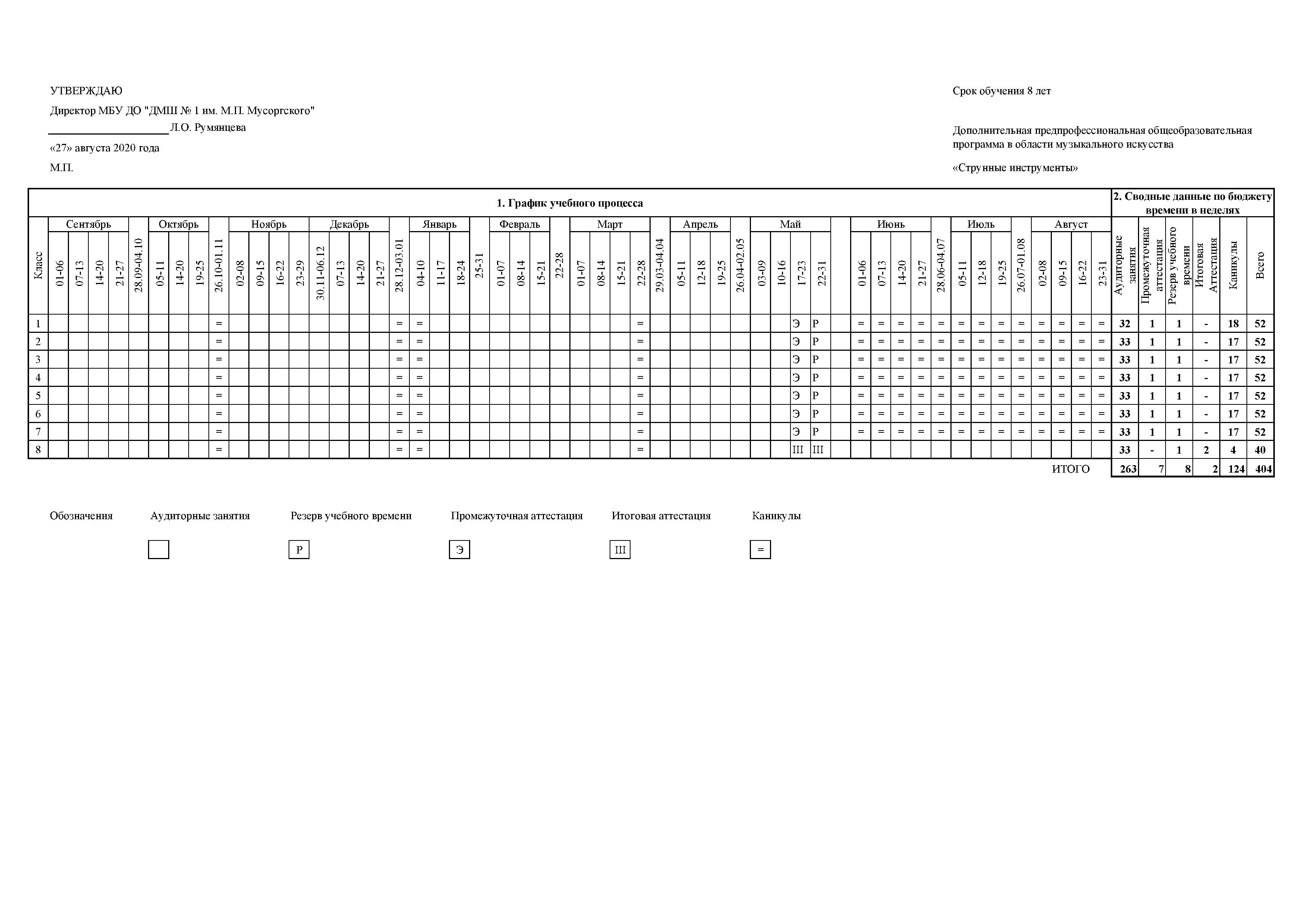 V. Система и критерии оценок результатов освоения обучающимися программы «Струнные инструменты».	Оценка качества реализации программы «Струнные инструменты» включает в себя текущий контроль успеваемости, промежуточную и итоговую аттестацию обучающихся. В качестве средств текущего контроля успеваемости ДМШ могут использоваться контрольные работы, устные опросы, письменные работы, тестирование, академические концерты, прослушивания, технические зачеты. 	Текущий контроль успеваемости обучающихся проводится в счет аудиторного времени, предусмотренного на учебный предмет.	Промежуточная аттестация проводится в форме контрольных уроков, зачетов и экзаменов. Контрольные уроки, зачёты и экзамены могут проходить в виде технических зачетов, академических концертов, исполнения концертных программ, письменных работ и устных опросов. Контрольные уроки и зачеты в рамках промежуточной аттестации проводятся на завершающих полугодие учебных занятиях в счет аудиторного времени, предусмотренного на учебный предмет. Экзамены проводятся за пределами аудиторных учебных занятий. 	По завершении изучения учебных предметов по итогам промежуточной аттестации обучающимся выставляется оценка, которая заносится в свидетельство об окончании ДМШ. Система оценок в рамках промежуточной аттестации предполагает пятибалльную шкалу с использованием плюсов и минусов:«5»; «5-» ; «4+»; «4»; «4-»; «3+»; «3»; «3-»; «2».Система оценок в рамках итоговой  аттестации предполагает пятибалльную шкалу в абсолютном значении:«5» - отлично; «4»- хорошо; «3» - удовлетворительно; «2»- неудовлетворительно.Музыкальное исполнительствоОценка «5» («отлично»):-  артистичное поведение на сцене;-  увлечённость исполнением;-  художественное исполнение средств музыкальной выразительности в соответствии с содержанием музыкального произведения;-  слуховой контроль собственного исполнения; -  корректировка игры при необходимой ситуации; -  свободное владение специфическими технологическими видами исполнения;-  убедительное понимание чувства формы; -  выразительность интонирования; -  единство темпа;-  ясность ритмической пульсации;-  яркое динамическое разнообразие.Оценка «4» («хорошо»):-  незначительная нестабильность психологического поведения на сцене;- грамотное понимание формообразования произведения, музыкального языка, средств музыкальной выразительности;-  недостаточный слуховой контроль собственного исполнения;  -  стабильность воспроизведения нотного текста;-  выразительность интонирования;-  попытка передачи динамического разнообразия; -  единство темпа.Оценка «3» («удовлетворительно»):-  неустойчивое психологическое состояние на сцене;-  формальное прочтение авторского нотного текста без образного осмысления музыки;-  слабый слуховой контроль собственного исполнения;-  ограниченное понимание динамических, аппликатурных, технологических задач;-  темпо-ритмическая неорганизованность;-  слабое реагирование на изменения фактуры, артикуляционных штрихов;-  однообразие и монотонность звучания..Оценка «2» («неудовлетворительно»):-  частые «срывы» и остановки при исполнении;-  отсутствие слухового контроля собственного исполнения;-  ошибки в воспроизведении нотного текста;-  низкое качество звукоизвлечения и звуковедения; -  отсутствие выразительного интонирования;-  метро-ритмическая неустойчивость.Теория и история музыки, сольфеджиоОценка «5» («отлично»):-  вокально-интонационные навыки:чистота интонации;ритмическая точность;синтаксическая осмысленность фразировки;выразительность исполнения;владение навыками пения с листа;- ритмические навыки:владение навыками вычленения, осмысления и исполнения метроритмических соотношений в изучаемых произведениях;-  слуховой анализ и  музыкальный диктант: владение навыками осмысленного слухового восприятия законченных музыкальных построений и отдельных элементов музыкальной речи;владение навыками записи прослушанных ритмических и мелодических построений  и отдельных элементов музыкальной речи;- творческие навыки:умение самостоятельно применять полученные знания и умения в творческой деятельности;- теоретические знания по музыкальной грамоте и элементарной теории музыки в соответствии с программными требованиями.Оценка «4» («хорошо»):-  вокально-интонационные навыки:не достаточно чистая интонация;не достаточная ритмическая точность;синтаксическая осмысленность фразировки;выразительность исполнения;не достаточное владение навыками пения с листа;- ритмические навыки:владение навыками вычленения, осмысления и исполнения метроритмических соотношений в изучаемых произведениях;-  слуховой анализ и  музыкальный диктант: владение навыками осмысленного слухового восприятия законченных музыкальных построений и отдельных элементов музыкальной речи;не достаточное владение навыками записи прослушанных ритмических и мелодических построений  и отдельных элементов музыкальной речи;- творческие навыки:умение самостоятельно применять полученные знания и умения в творческой деятельности;- теоретические знания по музыкальной грамоте и элементарной теории музыки в соответствии с программными требованиями.Оценка «3» («удовлетворительно»):-  вокально-интонационные навыки:не точная  интонация;не достаточная ритмическая точность;синтаксическая осмысленность фразировки;не достаточная выразительность исполнения;слабое владение навыками пения с листа;- ритмические навыки:слабое владение навыками вычленения, осмысления и исполнения метроритмических соотношений в изучаемых произведениях;-  слуховой анализ и  музыкальный диктант: слабое владение навыками осмысленного слухового восприятия законченных музыкальных построений и отдельных элементов музыкальной речи;слабое владение навыками записи прослушанных ритмических и мелодических построений  и отдельных элементов музыкальной речи;- творческие навыки:не умение самостоятельно применять полученные знания и умения в творческой деятельности;- теоретические знания по музыкальной грамоте и элементарной теории музыки в соответствии с программными требованиями.Оценка «2» («неудовлетворительно»):-  вокально-интонационные навыки:- не точная  интонация;- ритмическая неточность;- отсутствие синтаксической осмысленности фразировки;- не выразительное исполнение;- не владение навыками пения с листа;- ритмические навыки:- не владение навыками вычленения, осмысления и исполнения метроритмических соотношений в изучаемых произведениях;-  слуховой анализ и  музыкальный диктант: - не владение навыками осмысленного слухового восприятия законченных музыкальных построений и отдельных элементов музыкальной речи;- не владение навыками записи прослушанных ритмических и мелодических построений  и отдельных элементов музыкальной речи;- творческие навыки:неумение самостоятельно применять полученные знания и умения в творческой деятельности;- не соответствие уровня теоретических знаний по музыкальной грамоте и элементарной теории музыки  программным требованиям.Музыкальная литература, слушание музыки, Оценка «5» («отлично»):- знание музыкального, исторического и теоретического материала на уровне требований программы;- владение музыкальной терминологией;- умение охарактеризовать содержание и выразительные средства музыки.Оценка «4» («хорошо»):- знание музыкального, исторического и теоретического материала на уровне требований программы;- владение музыкальной терминологией;- не достаточное умение охарактеризовать содержание и выразительные средства музыки.Оценка «3» («удовлетворительно»):- не полные знания музыкального, исторического и теоретического материала;- не уверенное владение музыкальной терминологией;- слабое умение охарактеризовать содержание и выразительные средства музыки.Оценка «2» («неудовлетворительно»):- не  знание музыкального, исторического и теоретического материала на уровне требований программы;- не владение музыкальной терминологией;- неумение охарактеризовать содержание и выразительные средства музыки.VI. Программа творческой, методической и культурно -  просветительской деятельности ДМШ.	Целями творческой и культурно-просветительской деятельности ДМШ является развитие творческих способностей обучающихся, приобщение их к лучшим достижениям отечественного и зарубежного искусства, пропаганда ценностей мировой культуры среди различных слоёв населения, приобщение их к духовным ценностям. 	С целью реализации творческой и культурно-просветительской деятельности в ДМШ создаются учебные творческие коллективы (ансамбли, вокальные группы). Деятельность коллективов   осуществляется в рамках как учебного, так и внеучебного времени. 	Профессиональная направленность образования в ДМШ предполагает организацию творческой деятельности путём проведение конкурсов, фестивалей, мастер-классов, олимпиад, концертов, творческих вечеров, выставок, театрализованных представлений. Учащиеся ДМШ имеют возможность выступлений во всех мероприятиях, проводимых в ДМШ. 	Культурно-просветительская программа включает посещение обучающимися учреждений и организаций культуры (филармонии, выставочных залов, музеев и др.).	Методическая программа ДМШ направлена на непрерывность профессионального развития педагогических работников. В рамках методической программы работники ДМШ в пределах имеющихся финансовых  возможностей осваивают дополнительных профессиональных ОП в объеме не менее 72-х часов, не реже чем один раз в пять лет в учреждениях, имеющих лицензию на осуществление образовательной деятельности. 	 	Ожидаемый результат повышения квалификации — профессиональная готовность работников образования к реализации ФГТ:	• освоение новой системы требований к структуре основной образовательной программы, результатам её освоения и условиям реализации, а также системы оценки итогов образовательной деятельности обучающихся;	• овладение учебно-методическими и информационно- методическими ресурсами, необходимыми для успешного решения задач ФГТ.	Одним из условий готовности образовательного учреждения к введению ФГТ является создание системы методической работы, обеспечивающей сопровождение деятельности педагогов на всех этапах реализации требований ФГТ.	Педагогические работники ДМШ осуществляют творческую и методическую работу: разрабатывают учебные программы по преподаваемым ими предметам в рамках образовательной программы в области соответствующей области искусств, а также учебно-методическое обеспечение; используют  в образовательном процессе образовательные технологии, основанные на лучших достижениях отечественного образования в области искусств, а также современном уровне его развития.	С целью организации методической работы в ДМШ проводятся следующие мероприятия: Участие педагогов в разработке разделов и компонентов основной образовательной программы образовательного учреждения.Участие педагогов в разработке и апробации оценки эффективности работы в условиях внедрения ФГТ.Участие педагогов в проведении мастер-классов, круглых столов, стажёрских площадок, «открытых» уроков, внеурочных занятий и мероприятий по отдельным направлениям введения и реализации ФГТ.	Подведение итогов и обсуждение результатов мероприятий могут осуществляться в разных формах: совещания при директоре, заседания педагогического и методического советов, решения педагогического совета, презентации, приказы, инструкции, рекомендации, резолюции и т. д.ПРИНЯТАПедагогическим советомМуниципального бюджетного
учреждения дополнительного образования«ДМШ №1 им.М.П.Мусоргского»Протокол от  №1 от 30.08.2021 г.УТВЕРЖДЕНА
приказом Муниципального бюджетного
учреждения дополнительного образования
«ДМШ №1 им.М.П.Мусоргского»
от 30.08.2021 г.   № 117/одИндекспредметных областей, разделов и учебных предметовНаименование частей, предметных областей, разделов и учебных предметов Максимальная учебная нагрузкаМаксимальная учебная нагрузкаСамост. работаАудиторные занятия(в часах)Аудиторные занятия(в часах)Аудиторные занятия(в часах)Промежуточная аттестация(по полугодиям)Промежуточная аттестация(по полугодиям)Промежуточная аттестация(по полугодиям)Распределение по годам обученияРаспределение по годам обученияРаспределение по годам обученияРаспределение по годам обученияРаспределение по годам обученияРаспределение по годам обученияРаспределение по годам обученияРаспределение по годам обученияРаспределение по годам обученияРаспределение по годам обученияРаспределение по годам обученияРаспределение по годам обученияИндекспредметных областей, разделов и учебных предметовНаименование частей, предметных областей, разделов и учебных предметов  Трудоемкость в часах Трудоемкость в часах Трудоемкость в часахГрупповые занятияМелкогрупповые занятияИндивидуальные занятияЗачеты, контрольные уроки Экзамены Экзамены 1-й класс1-й класс 2-й  класс 2-й  класс3-й класс3-й класс 4-й класс5-й класс 6-й класс7-й класс7-й класс8-й класс12334567899101011111212131415161617Структура и объем ОП4257,5-50984257,5-50982354,5-2552,51903-2545,51903-2545,51903-2545,5Количество недель аудиторных занятийКоличество недель аудиторных занятийКоличество недель аудиторных занятийКоличество недель аудиторных занятийКоличество недель аудиторных занятийКоличество недель аудиторных занятийКоличество недель аудиторных занятийКоличество недель аудиторных занятийКоличество недель аудиторных занятийКоличество недель аудиторных занятийКоличество недель аудиторных занятийКоличество недель аудиторных занятийСтруктура и объем ОП4257,5-50984257,5-50982354,5-2552,51903-2545,51903-2545,51903-2545,5323232333333333333333333Обязательная часть4257,54257,52354,5190319031903Недельная нагрузка в часахНедельная нагрузка в часахНедельная нагрузка в часахНедельная нагрузка в часахНедельная нагрузка в часахНедельная нагрузка в часахНедельная нагрузка в часахНедельная нагрузка в часахНедельная нагрузка в часахНедельная нагрузка в часахНедельная нагрузка в часахНедельная нагрузка в часахПО.01.Музыкальное исполнительство2930,52930,51877,5105310531053ПО.01.УП.01Специальность 177717771185 5921,3,5…-152,4,6…-142,4,6…-14222222,52,52,52,52,5ПО.01.УП.02Ансамбль412,5412,5247,5 1658,10…-161111ПО.01.УП.03Фортепиано5945943961988-161ПО.01.УП.04Хоровой класс14714749986111111ПО.02.Теория и история музыки11351135477658658658ПО.02.УП.01Сольфеджио641,5641,5263378,52,4…-10,14,151212111,51,51,51,51,51,51,51,51,51,5ПО.02.УП.02Слушание музыки 1471474998611ПО.02.УП.03Музыкальная литература (зарубежная, отечественная)346,5346,5165181,59-13,151414111111,5Аудиторная нагрузка по двум предметным областям:Аудиторная нагрузка по двум предметным областям:171117111711555,55,577777,5Максимальная нагрузка по двум предметным областям:Максимальная нагрузка по двум предметным областям:4065,54065,52354,5171117111711101010,510,5617,517,518,518,519Количество контрольных уроков, зачетов, экзаменов по двум предметным областям:Количество контрольных уроков, зачетов, экзаменов по двум предметным областям:3799В.00.Вариативная частьВ.01.УП.01В.02.В.03.Всего аудиторная нагрузка с учетом вариативной части:Всего аудиторная нагрузка с учетом вариативной части:Всего максимальная нагрузка с учетом вариативной части:Всего максимальная нагрузка с учетом вариативной части:Всего количество контрольных уроков, зачетов, экзаменов:Всего количество контрольных уроков, зачетов, экзаменов:К.03.00.Консультации192192-192192192Годовая нагрузка в часах Годовая нагрузка в часах Годовая нагрузка в часах Годовая нагрузка в часах Годовая нагрузка в часах Годовая нагрузка в часах Годовая нагрузка в часах Годовая нагрузка в часах Годовая нагрузка в часах Годовая нагрузка в часах Годовая нагрузка в часах Годовая нагрузка в часах К.03.01.Специальность62668888888888К.03.02.Сольфеджио202222224444К.03.03Музыкальная литература (зарубежная, отечественная) 102224К.03.04.Ансамбль82222К.03.05.Сводный хор6044888888888К.03.06.Оркестр328888А.04.00.АттестацияГодовой объем в неделяхГодовой объем в неделяхГодовой объем в неделяхГодовой объем в неделяхГодовой объем в неделяхГодовой объем в неделяхГодовой объем в неделяхГодовой объем в неделяхГодовой объем в неделяхГодовой объем в неделяхГодовой объем в неделяхГодовой объем в неделяхГодовой объем в неделяхГодовой объем в неделяхГодовой объем в неделяхГодовой объем в неделяхГодовой объем в неделяхГодовой объем в неделяхГодовой объем в неделяхГодовой объем в неделяхГодовой объем в неделяхПА.04.01.Промежуточная (экзаменационная)7 1111111111-ИА.04.02.Итоговая аттестация2 2 ИА.04.02.01.Специальность1 ИА.04.02.02.Сольфеджио0,5ИА.04.02.03.Музыкальная литература (зарубежная, отечественная)0,5Резерв учебного времениРезерв учебного времени8КлассыАудиторные занятия, в том числе промежуточная аттестация в виде зачетов и контрольных уроковПромежуточная аттестация(экзамены)Резерв учебного времениИтоговая аттестацияКаникулыВсего13211 185223311 175233311 175243311 175253311 175263311 175273311 1752833-1 2440Итого:263782124404